Муниципальное бюджетное общеобразовательное учреждение «Айдарская средняя общеобразовательная школа имени Героя Советского Союза Бориса Григорьевича Кандыбина Ровеньского района Белгородской области»РАБОЧАЯ ПРОГРАММА ВНЕУРОЧНОЙ ДЕЯТЕЛЬНОСТИ«Православная культура»3 года обученияначальное общее образование (2-4 классы)возраст обучающихся  7 – 10 лет2020 г.ПОЯСНИТЕЛЬНАЯ ЗАПИСКАРабочая программа внеурочной деятельности по «Православной культуре»  для  учащихся 2-4 классов  разработана в соответствии с  федеральным    государственным образовательным стандартом  начального  общего образования;на основе авторской программы JI.JI.Шевченко   Православная культура: Концепция и программы  дошкольного и школьного (1-11 годы) образования. Издание 5-е.-М.: Центр поддержки культурно-исторических традиций Отечества, 2012. - 186 с.;с учетом инструктивно-методических писем департамента образования Белгородской области и Белгородского института развития образования о преподавании предмета «Православная культура» в общеобразовательных организациях Белгородской области.Данная программа предназначена для развития духовных и нравственных качеств личности детей младшего школьного возраста, «на принятие обучающимися базовых национальных ценностей на основе христианских ценностей (прежде всего на основе ценностей русского православия)».Для реализации программы используется учебно-методический комплект:1. Шевченко,	JLJI Православная культура: Экспериментальное учебное пособие для начальных классов общеобразовательных школ, лицеев, гимназий. 1-й год обучения. Книга первая.- М.: Центр поддержки культурно-исторических традиций Отечества, 2003 г.- 112 с.2. Шевченко,	JI.JI Православная культура: Экспериментальное учебное пособие для начальных классов общеобразовательных школ, лицеев, гимназий. 1-й год обучения. Книга вторая.- М.: Центр поддержки культурно-исторических традиций Отечества, 2004 г.- 112 с.3. Шевченко,	JI.JL, Шестун Е. Православная культура: Методическое пособие для учителя: 1 класс. - М.: Издательский дом «Покров», 2004. - 120 с.4. Шевченко,	JI.JI. Наглядное пособие «Иллюстрации»: 1 класс. - М.: Издательский дом «Покров», 2004. - 112 с.5. Шевченко,	JI.JI Православная культура: Экспериментальное учебное пособие для начальных классов общеобразовательных школ, лицеев, гимназий. 2-й год обучения. Книга первая. — М.: Центр поддержки культурно-исторических традиций Отечества, 2004.- 112 с.6. Шевченко,	JI.JI Православная культура: Экспериментальное учебное пособие для начальных классов общеобразовательных школ, лицеев, гимназий. 2-й год обучения. Книга вторая. 3-е издание.-- М.: Центр поддержки культурно-исторических традиций Отечества, 2004.- 112 с.7. Шевченко,	JI.JI. Православная культура. Методическое пособие для учителя: 2-й год обучения. - 2-е перераб. и доп. - М.: Ценр поддержки культурно-исторических традиций Отечества, 2006. - 176 с.8. Шевченко,	JI.JI.Православная культура. Наглядное пособие «Иллюстрации»: 2-й год обучения. - 2-е изд., перераб. и доп. - М.: Ценр поддержки культурно-исторических традиций Отечества, 2004. - 120 с.9. Шевченко,	JI.JI Православная культура. Учебное пособие для начальных классов общеобразовательных школ, лицеев, гимназий. 3(4) годы обучения. Книга первая.3-е издание - М.: Центр поддержки культурно-исторических традиций Отечества, 2005.- 160 с.10. Шевченко,	JI.JI Православная культура. Учебное пособие для начальных классов общеобразовательных школ, лицеев, гимназий. 3(4) годы обучения. Книга вторая. 3-е издание — М.: Центр поддержки культурно-исторических традиций Отечества, 2006.- 176 с.11. Шевченко,	JI.JI. Православная культура. Методическое пособие для учителя: 3 (4) годы обучения .- М.: Центр поддержки культурно-исторических традиций Отечества, 2005. - 128 с.12. Шевченко,	JI.JI. Православная культура. Наглядное пособие «Иллюстрации»: 3 (4) годы обучения - М.: Центр поддержки культурно-исторических традиций Отечества, 2005. - 80 с.Направленность. Классификация образовательной программыОтличительные особенности программыВ программу включены разделы теоретических и практических знаний, направленных на формирование у обучающихся норм поведения в соответствии с современным национальным воспитательным идеалом.В программу вводится значительный объем познавательных сведений, касающихся истории православных праздников, православных традиций, назначения традиционных сувениров, происхождения используемых материалов, различных видов художественной техники. Вводятся термины, касающиеся изучения православной культуры Обучающиеся знакомятся с новыми творческими идеями, которые помогают им «оживить» историю России, своего родного края и ближе познакомиться с Библейскими и Евангельскими сюжетами. Новизна программы в том, что она  направлена   на поддержку становления и развития высоконравственного, творческого, компетентного гражданина России. Программа обеспечивает реализацию одного из направлений духовно-нравственного воспитания и развития: воспитание нравственных чувств и этического сознания школьникаАктуальность и педагогическая целесообразностьДуховно-нравственное воспитание на основе православных традиций формирует ядро личности, благотворно влияя на все стороны и формы взаимоотношений человека с миром: на его этическое и эстетическое развитие, мировоззрение и формирование гражданской позиции, патриотическую и семейную ориентацию, интеллектуальный потенциал, эмоциональное состояние и общее физическое и психическое развитие. Программа внеурочной деятельности младших школьников «Православная культура»  направлена на изучение православных традиций, на формирование и развитие творческого мышления воспитанников, на приобретение культурологических знаний и умений в области духовно-нравственного воспитания, необходимых для личностной самоидентификации, самоопределения и самореализации обучающегося с использованием возможностей дополнительного образования.Цели и основные задачи программы:Цели программы внеурочной деятельности «Православная культура»:- формирование у школьников чувства любви к своей Родине, знания происхождения мира на земле, понимания православных истоков русской государственности, нравственности, духовности и культуры;- формирование  первичного представления о православной культуре; -знакомство с красивым миром православной культуры, введение в радость православных праздников, источником которых являлась христианская вера, знакомство детей с традициями жизни христиан: день Ангела, празднование Пасхи, Радуница.Основные задачи программы внеурочной деятельности «Православная культура:- преподавание школьникам культурологических знаний, необходимых для формирования у них целостной картины мира на основе традиционных для России православных культурных ценностей;- воспитание школьников как благочестивых граждан, обладающих добродетелями в православном понимании, осознающих абсолютные духовно-нравственные ценности бытия и необходимость их осуществления в своем поведении;- передача школьникам знаний в области православной культурной традиции как средства духовно-нравственного и эстетического развития личности.В соответствии со специфическими компонентами содержания знакомство с православной культурой предполагает три направления ее постижения.Православная культура как эмоционально-ценностное отношение к жизни предполагает уяснение школьниками правил поведения человека, данных Богом, сущности добрых дел, совершаемых человеком во славу Божию, и отражение их в жизни святых и в жизни современного ребенка.Православная культура как творческая деятельность предполагает деятельность учащихся на уроках (изображение, украшение, постройка, лепка, сочинение сказок и стихов, пение и ритмические действия). А также знакомство с профессиональной деятельностью людей (художников, архитекторов, музыкантов, композиторов) - создателей объектов православной культуры.Православная культура как язык (способ) выражения осваивается как язык православного искусства: в произведениях религиозной живописи, иконописи, архитектуры - через освоение основных компонентов: цвета, линии, формы, объема, пространства, композиции; в произведениях музыкального искусства - жанров, интонации; религии - через содержание Священного Писания, понятий молитвы, храма, богослужения.Логика изложения и содержание авторской программы полностью соответствует требованиям федерального государственного стандарта среднего (полного) общего образования, поэтому в программу не внесено никаких изменений.Возраст детей, участвующих в реализации программыПрограмма внеурочной деятельности «Православная культура»  предназначена для детей младшего школьного возраста  7-10 лет, для обучающихся 2-4 классов.С учётом возрастных особенностей детей младшего школьного возраста программа внеурочной деятельности младших школьников «Православная культура»  включает в себя изучение православных традиций и работу с различными материалами. Ручная умелость развивается в процессе обработки различных материалов. Чем шире круг операций, которыми овладевают дети, тем лучше и многостороннее развита координация движений, тем проще ребенку овладевать новыми видами деятельности, еще не встречавшимися.Ведущая деятельность этого возраста – учение через игру. Обучение в школе и учение при этом могут не совпадать. Чтобы учение стало ведущей деятельностью, оно должно быть организовано особым образом. Учение, по программе внеурочной деятельности «Православная культура», сродни игре: ведь ребенок играет потому, что ему хочется, это деятельность ради нее самой, просто так. Сроки реализации программыРабочая программа внеурочной деятельности «Православная культура» реализуется в группе обучающихся младшего школьного возраста и рассчитана на  3 года.    Программа внеурочной деятельности разработана в соответствии с учебным планом для уровня начального общего образования.Объем времени, отводимый на организацию внеурочной деятельности по православной культуры в 2-4 классахВ рабочую программу изменения не внесены.Формы и режим занятийЗанятия проводятся 1 раз в неделю продолжительностью 45 минут.Тип (формы) занятий внеурочной деятельности «Православная культура»- факультативные занятия. Факультативные занятия, направлены на расширение, углубление и коррекцию знаний учащихся по учебным предметам в соответствии с их потребностями, запросами, способностями и склонностями, а также на активизацию познавательной деятельности.Основные формам организации внеурочной деятельности: беседы, лекции, работы обучающихся  в группах, парах, индивидуальная работа, работа с привлечением родителей,  практические занятия, дискуссии, социодрама, коллективные творческие дела, экскурсии.Ожидаемые результатыИтогом реализации дополнительной образовательной программы внеурочной деятельности младших школьников «Православная культура» является формирование духовной культуры младшего школьника на основе православной культуры и истории, традиций с ней связанных, а так же получение трудовых навыков работы, навыков социального служения. Метапредметные результаты освоения  программы: возрождение духовно-нравственного потенциала нации, воспитание свободных граждан с чувством личной ответственности и моральности, способной к продуктивной преобразовательной деятельности и жизнетворчеству- умении  видеть и  воспринимать - желании- активном использовании  языка изобразительного искусства  и  различных художественных материалов для освоения содержания разных учебных предметов (литературы, окружающего мира, родного языка и др.);- обогащении  ключевых компетенций (коммуникативных, деятельностных и др.) художественно-эстетическим содержанием;- умении  организовывать самостоятельную работу- способности оценивать результаты творческой деятельности, собственной и одноклассников.Предметные результаты освоения данной программы в начальной школе проявляются в следующем:  изучение православных традиций,  формирование и развитие творческого мышления воспитанников,  приобретение культурологических знаний и умений в области духовно-нравственного воспитания, необходимых для личностной самоидентификации, самоопределения и самореализации обучающегося с использованием возможностей дополнительного образования.Личностные результаты освоения данной программы: - формирование основ российской гражданской идентичности, чувства гордости за свою Родину, российский народ и историю России, осознание своей  этнической и национальной  принадлежности; формирование ценностей многонационального российского общества; становление гуманистических и демократических ценностных ориентации;- формирование образа мира как единого и целостного при разнообразии культур, национальностей, религий, отказ от деления на «своих» и «чужих»;- принятие и освоение социальной роли обучающегося, развитие мотивов учебной деятельности и формирование личностного смысла учения;- развитие самостоятельности и личной ответственности за свои поступки на основе представлений о нравственных нормах, социальной справедливости и свободе;- развитие доброжелательности и эмоционально-нравственной отзывчивости, понимания и сопереживания чувствам других людей; развитие начальных форм регуляции своих эмоциональных состояний;- развитие навыков сотрудничества со взрослыми и сверстниками в различных социальных ситуациях, умения не создавать конфликтов и находить выходы из спорных ситуаций;- наличие мотивации к труду, работе на результат, бережному отношению к материальным и духовным ценностям.в коммуникативной сфере - способность высказывать суждения о художественных особенностях произведений, изображающих природу и человека в различных эмоциональных состояниях; умение обсуждать коллективные результаты художественно – творческой  деятельности;- в трудовой сфере - умение использовать различные материалы и средства художественной выразительности для передачи замысла в собственной художественной деятельности; моделирование новых образов путем трансформации известных.Учебно-тематический  план2 класс3 класс4 классТематическое планирование2 класс3 класс4 классСодержание программы2 классКрасота Божиего мира: наблюдаем, слушаем, размышляем.Что нас окружает? Что мы видим? Краски, звуки, формы окружающего мира. Красота в окружающем мире (постройки, изображения, украшения, звучания). Поиски красивого вокруг себя (природа, дома, храмы). Священная история рассказывает о мире: Бог - Творец красивого мира; как Бог создавал мир; сотворение человека; Адам - любимое чадо Божие; общение человека с Богом; поручения, данные Богом человеку. Правила жизни, данные Богом человеку. Доброе и красивое в слове, в изображении и в звучании. Добрые и злые ангелы. Ангел Хранитель. В какой книге написано о сотворении мира? Библия.В ожидании Рождества — самого красивого события зимы.Рассказы Священной истории о нарушении человеком правил жизни, данных Богом. Грех. Последствия: непослушание, печаль, болезнь, смерть. Поступки человека. Наказание, раскаяние, прощение. Кого я огорчаю своим непослушанием? Прощение родителей. Мог ли Бог оставить Адама и Еву в Раю? Радость и печаль в звуках и красках окружающего мира. Как выражается настроение человека художественными способами? С чем рассказывают стихотворения? Что мы видим в окружающей природе зимой? Состояния поздней осени. Зимние печали. Минорные звучания. Добрые и злые люди. Благочестивые люди. Авель и Каин. Зависть. Зло. Выражение отношения через музыкальное ихудожественное изображение природы, человека. Как бороться с грехом? Мог ли чело век побороть свои недостатки? Помощь Божия. Промысел Божий. Добрые праведные люди. Ноев ковчег. Потоп. Как Бог простил людей? Невозможность существования печали в сотворенном Богом красивом мире. Обещание Бога людям. Красота зимы. Что мы делаем зимой? Зимние игры и забавы. О Пресвятой Богородице и Ее празднике. Песнопения и величания.Праздники-радости.Рождество Христово - самый главный праздник. Как традиционно праздновали Рождество Христово и Крещение в России? Святочные обычаи. Православные праздники. Праздники в нашем доме: день Ангела, день рождения. Новый год. Масленица. Как христиане понимали праздники? Как люди предали Христа? Смерть на кресте. Покаяние. Прощение. Прощеное воскресенье. Имя человека. Святой покровитель. Святые вожди в земле Русской. Защитники Отечества. Преподобный Сергий Радонежский. Князь Димитрий Донской.Пасха: цвета и звуки весны.Благовещение. Архангел Гавриил. Праздничные обычаи. Цвета, звуки, настроения. Воскресение Христово. Пасхальные обычаи. Празднование Пасхи. Праздник Дня Победы. Радоница. Поминовение усопших воинов, за веру, Отечество и народ жизнь свою положивших. Лики святых. Князь Александр Невский. Великомученик Георгий Победоносец. Моя семья. Родословие моей семьи. Обязанности христианина: по отношению к Богу, к людям, к себе. Обязанность каждого - сохранить красивый мир. Личная ответственность. За что могу отвечать я?3 классРадостный мир православной культуры. Красота и радость в творенияхКрасота и радость в жизни людей. Надо слушаться. Буквица славянская. История азбуки. Кирилл и Мефодий. Праздники – радости сентября. Рождество Пресвятой Богородицы. Благодать. Православный храм – дом Божий. Устроительство храма. Как появилась первая икона. О чем рассказывает икона. Скорби и торжество в православной иконе.Православная культура в жизни людей. Творец как радость и смысл жизни христианина.Покров. Покровительство Богородицы. Чудесное спасение. Радостные гимны Романа Сладкопевца. Какими законами Бог сохранял красоту мира. Вавилонская башня. Закон Божий. Гора Синай. Неопалимая Купина. История царя Давида. Псалтирь. Кротость. Смелость. Покаяние. Введение во храм Девы Марии. Что могла увидеть в храме Пресвятая Дева Мария? Первый храм. Что мы видим в православном храме?Радость православной веры.Пророки. Пророчества. Как разговаривает икона. Рождество Христово. Иконы «Рождество Христово» Радость встречи Сретенье. Иоанн Креститель. Крещение. Для чего Бог пришел к людям? Христос Спаситель. Мытарь. Фарисей. Прославление Творца тварью. Как сохранить красивый мир? Послушание. Дети и родители. Великий Пост. О чем рассказывают создатели православной культуры.Красота в православной культуре. Благовестие спасения. Воскрешение Лазаря. Вход Господень в Иерусалим. Воля Божия и воля человеческая. Радость праведных. Притчи. Пасха. Чудеса Иисуса Христа. Защита веры. Дорога и милосердие христианина.4 классОтечество Небесное. Бог просвещающийО вере, знании и культуре в жизни людей. Что нужно человеку для счастливой жизни? Целесообразность в мире. Изучение законов мира наукой. Религия — вера и почитание Бога. Религиозные представления разных народов. Христианство - одна из основных религий мира. Религиозная культура. Православие как основная религия в России. Христианское понимание происхождения знания о Боге. Особенность этого знания: просвещение человека Божественным светом. Священное Писание, Священное Предание, жития святых. Кого называют просвещенным человеком? О чем свидетельствует Священная история? Историческое источники как свидетельство о совершенном Богом спасении людей. Отражение Священного Предания в церковных песнопениях и иконографии. Представление иконы «Вседержитель». Словарик иконописца: Вседержитель; живопись; мозаика; фреска. Церковнославянский язык как язык обучения детей грамоте в древней Руси. Учебные книги. Азбучная молитва в стихах. «В начале было Слово...». Смысл поговорки «Начать с азов».Что говорит о Боге православная культура?Что Бог открыл о Себе людям? Явление Троицы Аврааму. Зачем Бог прислал в мир Своего Сына? Жертвенная любовь. Как люди говорили о тайне Троицы? Представление иконы «Троица» Андрея Рублева. О святом иконописце Андрее Рублёве. О чем и как рассказывает икона «Троица»? Как готовился православный иконописец к написанию иконы? Словарик иконописца: иконы «Спас в Силах», «Спас Нерукотворный». Храмы в честь Святой Троицы. Андроников монастырь. Отражение события явления Троицы в поэзии. Праздник Святой Троицы. Церковнославянская азбука: буква «Та (твердо, истинно), Троица Святая. Смысл поговорки «Сначала аз да бука, а потом науки».Свет на горе Фавор        В лучах славы Господа. Смысл Преображения. Как Бог открывал людям о Царствии Небесном. Христианское понимание смысла человеческой жизни, отраженное в поэзии для детей. Изображения смысла (в христианском понимании) события живописными и графическими средствами: рисунки на темы «Сверхсветлый мрак», «Светлое облако». Представление иконы «Преображение Гоподне» Феофана Грека. Анализ смысла иконы на трех уровнях: сюжетном (что изображено?), богословском (какой смысл события?), дидактическом (чему учит событие?). Иерархичность устройства мира, отраженная изобразительными средствами: Бог и человек (пророки, ученики). Словарик иконописца: духовная красота иконы; горки на иконе символическое изображение духовного роста). О святом Григории Паламе.Бог спасающийМилость Божия к людям. Христос-Пастырь добрый. Спасительная чудесная помощь. Исцеление расслабленного. О Царствии Небесном. Таинство крещения. Церковнославянская азбука: буква «Ц»; слова-милость, Царствие Небесное, Церковь.. Христиане в  православном храмеКрасота православного храма. Смысл символов христианского искусства, архитектурной формы храма, купола. Духовный смысл право- славного храма. Во что веруют христиане? Символ православной веры. Таинства Православной Церкви. Тайная Вечеря. Установление Таинств Крещения и Причастия. Таинство Исповеди. Православное богослужение. Божественная Литургия. Евхаристия - благодарение.духовный смысл, Духовная красота преображенного человека. В чем она проявляется? Православный храм в традициях жизни православной семьи:крестины, венчание, отпевание. Благочестивое поведение православных людей: традиции посещение храма в воскресные и праздничные дни. Московский Кремль - сердце духовной жизни России. Вера русских князей и традиции почитания святынь. Успенский собор - самый главный собор Московского Кремля. Венчание на царство Русских государей. Восхождение на церковный престол Патриархов. Колокола. Виды звона (перезвон, благовест, трезвон, набат). История Царя колокола. Музыка колоколов в красках и линиях: рисуем звон. Святые зодчие Флор и Лавр. Словарик зодчего: слова - зодчий, притвор, четверик, алтарь, купол. Церковнославянская азбука: буква «Л» (люди); слова: Литургия, Причащение, Таинство.Главное правило христианской жизни: «Не судите да не судимы будете». Почему это правило можно назвать «золотым» правилом? Какие еще правила (заповеди) дал Христос людям (повторение заповедей Блаженства)? Евангельские заповеди в христианской поэзии. Отражение учения Христа в иконописи: представление иконы  Вседержителя с Евангелием «Заповедь новую даю вам». Церковнославянская азбука: отражение основной темы урока в языке («Не судите»). Слова - «доброта», «красота (лепота)», «любовь», «милосердие». Как изобразить доброе, красивое в рисунке? Какой поступок можно назвать красивым? доброта моей души. Чем я могу воде литься? Следует ли мне ожидать ответного добра от людей? Что делать, если люди совершают по отношению ко мне злой поступок?Добродетели в жизни христианинаДобро и зло.Об ориентирах добродетельной жизни христиан.добро и зло в ангельском мире. Бой Михаила Архангела. Как зло появились в мире. Грех как проявление зла, два брата - Исав и Иаков. Что означает благословение для христиан? Что стало причиной недостойного поступка Исава? Следование телесным страстям, обожествление природы, дурной пример, страсти - источники порабощения человека злом. Какой я? Что есть во мне: что люблю, чем увлекаюсь, кому подражаю? Что рассказывается о христианском благочестии в литературе Древней Руси, Поучение князя Владимира Мономаха. «Юности честное зерцало. Что значит быть почтительным сыном и дочерью? Христианское поведение.Чудесная лестница. Предсказания о пришествии в мир Спасителя, Как Бог строил дом спасения. О Богородице, лестнице, послужившей соединению небесного и земного. Песнопения, посвящённые празднику Рождества Богородицы. Представление иконы: Икона Божией Матери «Гора Нерукосечная». Название и сюжет иконы. Как христиане поднимаются по небесной лестнице? Где начало этого пути? Таинства Церкви. Кто помогает человеку? Почему Христос сказал о Себе: «Я есть путь). Легок ли путь жизни христианина? Препятствия на этом путиВоеводы сил любви. ДобродетелиДобродетели и страсти. Как растет в человеке доброе? Притча о сеятеле. Препятствия на пути движения человека к добру. Что это такое? Какие бывают добродетели, какие страсти. Как научиться бороться со страстями. Где находятся препятствия: внутри человека или вовне? Какие из них сильнее? <доброе сердце - злое сердце» - как понимать это выражение? Поэма святителя Иоасафа Белгородского о сражении семи добродетелей и семью грехами. Какие добродетели с какими страстями борются? Труд души. Нелегкость духовного труда. В чем сила человека? Священная история о падении людей-исполинов. Что стало причиной их гибели? Страсти гнева, тщеславия, гордости. Проявляются ли они во мне? Как с ними бороться? Как зло воевало против святынь? Иконоборчество. Как христиане сохраняли иконы. Преподобный Иоанн Дамаскин. Представление иконы:икона Божией Матери «Троеручница». Христианские святыни на Святой Земле: храм Воскресения Господня. Небесные помощникиВоевода Небесных Сил бесплотных - Архангел Михаил.  Представление иконы: Архангел Михаил в иконографии разных христианских стран. Словарик иконописца: символы цветов в православной иконе. Почитание Небесных Сил бесплотных в церковных песнопениях, в русской поэзии, прозе. Храмы, освященные в честь Архангела Михаила. Архангельский собор Московского Кремля: история создания, архитектура.Увенчанные Венцами. Христианская семья.Пример проявление добродетелей в жизни христианской семьи. Семья - малая Церковь.добродетели христианской семьи. Любовь - высшая добродетель. Проявление добродетели в жизни святых Царственных страстотерпцев. В чем проявлялась жертвенная любовь детей и родителей? Мужество и любовь в последние дни жизни. Представление иконы: святые Царственные страстотерпцы. О чем молились Царственные мученики в последние дни? Русские поэты - в поддержку их духовных сил. Церковнославянская азбука: о почитании родителей, о мужестве — «Заступи в старости отца твоего и не опечаль его); «Премудрость смиренного вознесет главу его».Отечество земное и Небесное. Человек преображенный. СвятыеПо ступенькам Восхождения. Как преображался человек? О чем возвестило людям Рождество Христово? Возвращение блудного сына. Святые люди. Как Савл стал апостолом Павлом. Чему учит христиан пример святых? Житийная литература. Поэзия. Устное народное творчество. Каких святых изображают на иконах? Представление иконы «Собор Всех Святых». Церковнославянская азбука: заповедь о любви. «Возлюби Господа Бога твоего всем сердцем твоим.., и ближнего твоего, как самого себя». Будем любить друг друга.Как христианство пришло на Русь. Святая княгиня Ольга. Святой князь Владимир. Крещение Руси. Чем отличается эта икона от одноименной картины? Православное паломничество. Путешествие по святым местам - Киево-Печерская Лавра. Святые Антоний и Феодосий Печерские. Из истории зодчества. Представление иконы: мозаики Софийского Собора в Киеве. Словарик иконописца: перспектива, время, цвет, свет в иконе. Церковнославянская азбука: слова из текстов урока.Ступенька благочестие.  Святой богатырь Илья МуромецСолнце земли Русской.О святом князе Александре Невском. Паломничество в Александро-Невскую Лавру. Смиренный чудотворец.О святом преподобном Сергии Радонежском в истории Руси. О святых учениках преподобного Сергия. Представление иконы: «Видение Сергию множества птиц» (фреска). Паломничество в Троице Сергиеву лавру. Троице-Сергиева лавра в русской поэзии, прозе, религиозной живописи. Храмы лавры. Церковнославянская азбука.О святом преподобном Серафиме Саровском. Какую главную христианскую добродетель проявил святой Серафим Саровский? Христианское прощение. Почему Серафим Саровский всегда радостно встречал людей? Что питало его любовь к людям? Изображение жития преподобного Серафима в иконописи. Представление житийной иконы. Церковнославянская азбука: «Радость моя, не время нам унывать.Что такое страх Господень? Почему мудрый царь Соломон называл страх Господень премудростью?), страх наемника (ожидающего оплаты за труды), страх сына (боящегося огорчить отца). Учитель кротости и смирения Николай Мирликийский. О почитании святого на Руси. «Микола Милостивый. Почему на Руси святого называют «Миколой»? Представление иконы: «Николай Чудотворец» в житии. Почитание святого Николая Чудотворца, отраженное в народном фольклоре, поэзии. Церковнославянская азбука: «Блаженны милостивые, ибо они помилованы будут». Смысл заповеди блаженства в жизни святителя Николая Чудотворца.Матерь Божия у Креста.Жертвенная любовь. Любовь Матери. Почему Матерь Божию прославляют как Честнейшую Херувим? Крест Христов. Что означает для христиан следование путем Христа? Крестопоклонная неделя на Руси. Страстная неделя Великого Поста.Апостол Павел о христианской любви. Ее качества. Как христиане поднимаются по лестнице Божественной Любви? Почему первая и предпоследняя ее ступеньки - терпение? Христианский смысл поговорок «Бог терпел и нам велел, «Терпенье и труд все перетрут». Песнопения Пасхального канона и его связь с «Лестницей любви.Отечество земное и Небесное. Человек преображенный. ГероиКто такие герои? Святые и герои. Добрый воин Георгий Победоносец. Представление иконы: «Чудо Георгия о змее. Георгиевские кавалеры. Церковнославянская азбука.Наука побеждать полководца-христианина Александра Суворова. Высшие ценности человеческой жизни. В чем они? Верность. В чем она? Россия помнит. Святыни родного краяПолководец М.И. Кутузов на Бородинском поле.  Смоленская икона Божией Матери на Бородинском поле. Какую христианскую добродетель проявили защитники Отечества? Как был построен храм Христа Спасителя. Надпись на памятных медалях Александра 111: «Не нам, не нам, но имени Твоему». Ее смысл. Что такое подвиг? Как его объяснить в христианском значении? Русская Голгофа. Новомученики Российские. Что помогало Новомученикам сохранить мужество. Священный долг. Всенародный подвиг. Христианский щит: броня - вера и любовь, шлем - надежда спасения. Мужество в защите святынь Отечества. Небесные заступники. Представление иконы: Икона Божией Матери «Казанская». Христианские добродетели мужества, веры, надежды, любви в поэзии.  Перед Престолом Небесным.Заступница Усердная. Чудотворные иконы Божией Матери: Казанская, Владимирская, Иверская, Смоленская, Почаевская, Донская. Благословение детей. Смысл благословения. Представление иконы: «Благословение детей». Ответственность христиан перед Богом, перед людьми, перед собой. Как восстановить и сохранить образ Божий? Может ли живой человек иметь мертвую душу? Какими качествами проявляется духовная смерть в человеке? Как христиане понимали смерть. «Символ веры» о воскресении. Может ли быть рай на земле? Райское состояние души - что это такое? Может ли жизнь быть адом? Какие качества человека свидетельствуют о смерти его души? Пробуждение души. Что это такое? Может ли дух и душа человека засыпать и просыпаться? Когда это происходит? Слово «Бдение» (идите и молитесь»), «Всенощное бдение». Почему христиане не боялись смерти? Подвиг воина Евгения Родионова. Христианская заповедь любви. Любовь к Богу и ближним - высшая христианская добродетель. Церковнославянская азбука: смысл Пасхального песнопения Путешествие по святым местам Русской земли. Оптина Пустынь - центр духовной жизни. Старчество. Смысл благодарения. Смысл благословения. Святые старцы. Представление иконы: «Преподобные Старцы Оптинские». Рассмотренана заседании МО учителей-предметников уровня начального общего образованияПротокол  №5от  «05» июня 2020  г.СогласованаЗаместитель директора школы  МБОУ «Айдарская средняя общеобразовательная школа  им. Б. Г. Кандыбина»                                Е.В. Брежнева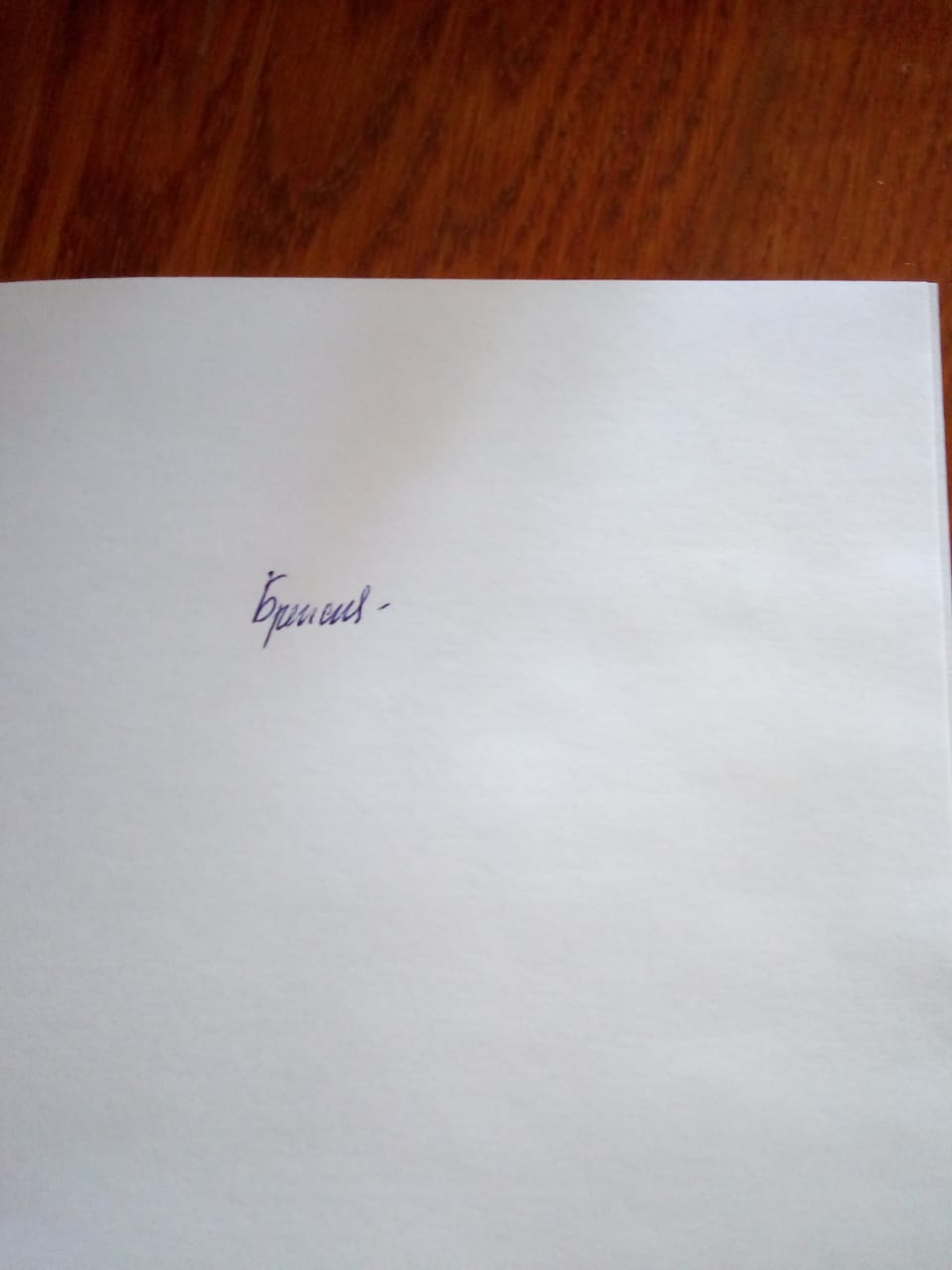 «10 » июня 2020 г. УтвержденаПриказ по МБОУ «Айдарская средняя общеобразовательная школа  им. Б. Г. Кандыбина» от «28» августа 2020 г. №226Тип программыОбразовательная программа по конкретному виду внеурочной деятельностиВид внеурочной деятельностиСоциальное творчествоНаправленность программыДуховно – нравственнаяКлассКоличество учебных недельКол-во часов в неделюВсего часов234134334134434134итого102№п\пНазвание разделов и темКоличествочасовКоличествочасовКоличествочасов№п\пНазвание разделов и темВсегоТеорияПрактика1Красота Божьего мира: наблюдаем, слушаем, изображаем».8442«В ожидании Рождества — самого красивого события зимы».8443«Праздники-радости».10464«Пасха: Цвета и звуки весны».835ИтогоИтого341519№п\пНазвание разделов и темКоличествочасовКоличествочасовКоличествочасов№п\пНазвание разделов и темВсегоТеорияПрактика1«Радостный мир православной культуры. Красота и радость в творениях» 8442«Православная культура в жизни людей. Творец как радость и смысл жизни христианина» 8443 «Радость православной веры»10464«О чем рассказывают создатели православной культуры (иконописец, зодчий, поэт, певчий)»835ИтогоИтого341519№п\пНазвание разделов и темКоличествочасовКоличествочасовКоличествочасов№п\пНазвание разделов и темВсегоТеорияПрактика1«Отечество небесное. Бог»8172«Добродетели в жизни христианина»8443Восхождение в Отечество Небесное. Человек Преображенный. Святые».10194«Отечество земное и Небесное. Человек преображенный. Герои»835ИтогоИтого34925№п/пНазвание тем и разделовКол-во часов     Красота Божьего мира: наблюдаем,      слушаем, изображаем     Красота Божьего мира: наблюдаем,      слушаем, изображаем     Красота Божьего мира: наблюдаем,      слушаем, изображаем1Красота в звуках, красках, формах  окружающего мира12Поиски красивого вокруг себя.13Красота рукотворная и нерукотворная14Бог – Творец красивого мира15Сотворение человека. Адам - любимое чадо Божие»16Правила жизни, данные Богом в Раю17Как изобразить доброго  и красивого человека?18Повторение  по теме «Красота Божьего мира: наблюдаем, слушаем, изображаем»1В ожидании Рождества — самого красивого события зимыВ ожидании Рождества — самого красивого события зимыВ ожидании Рождества — самого красивого события зимы9Экскурсия в природу110Как Адам и Ева ушли из Рая 111Радость и печаль в красках и звуках окружающего мира112Добрые и злые люди 113За что Бог наказал людей?114Как Бог простил людей115В ожидании праздника116Повторение по теме «В ожидании Рождества – самого красивого события зимы» 1Праздники - радостиПраздники - радостиПраздники - радости17Чему мы радуемся зимой118Праздник Рождества Христова119Зимние радости. Святки120Праздник Крещения121Праздники в нашем доме: день Ангела, день рождения122 День  защитника Отечества123Масленица. Прощённое воскресенье124Как люди предали Христа125Покаяние 126Повторение по теме «Праздники-радости»1Пасха: цвета и звуки весныПасха: цвета и звуки весныПасха: цвета и звуки весны27Праздник Благовещения 128Как мы готовимся к празднованию Пасхи 129Какого цвета  Пасха?130 Праздник Дня Победы131Родословие моей семьи132Мои обязанности133Экскурсия в храм134Итоговый урок1№п/пНазвание тем и разделовКол-во часовРадостный мир православной иконы     Радостный мир православной иконы     Радостный мир православной иконы     1Красота и радость в жизни людей 12Буквица славянская. История славянской азбуки 13Праздники – радости сентября: Рождество Пресвятой Богородицы14Православный храм-дом Божий15О чём рассказывают иконы?16Радостный мир православной иконы17Скорби и торжество в православной иконе 18Повторение по теме «Радостный мир православной культуры» 1Православная культура в жизни людейПравославная культура в жизни людейПравославная культура в жизни людей9Праздники-радости октября: Покров Пресвятой Богородицы110Радостные гимны Романа Сладкопевца 111Какими законами Бог сохранял красоту мира 112Синайское законодательство 113История царя Давида. Псалтырь 114Введение во храм Пресвятой Богородицы 115Что могла увидеть в храме Пресвятая Дева Мария? 116Что мы видим в православном храме?1Радость православной верыРадость православной верыРадость православной веры17Ветхозаветные пророчества о Христе. Рождество Христово. 118Красота и радость в иконах «Рождество Христово». Как разговаривает икона? 119Радость встречи. Праздник сретенья Господня в православном Храме.120Иоанн Креститель. «И многие о рождении его возрадуются». 121Для чего Бог пришёл к людям? Христос Спаситель122Прославление Творца тварью: животные как меньшие братья человека123Как сохранить красивый Божий мир? Нагорная проповедь.  124Радость послушания. Дети и родители 125«Небесное веселье». Христианские мученики. 126Радости православной веры 1О чём рассказывают создатели православной культурыО чём рассказывают создатели православной культурыО чём рассказывают создатели православной культуры27О чём рассказывают создатели православной культуры 128Благовестие спасения129Воля Божия и воля человеческая130Радость праведных131Праздник праздников. Торжество торжеств 132Защита веры. Святые люди 133Доброта и милосердие христианина134Повторение по теме «О чем рассказывают создатели православной культуры»1№п/пНазвание тем и разделовКол-во часовОтечество небесное. БогОтечество небесное. БогОтечество небесное. Бог1Бог просвещающий12Что говорит о Боге православная культура?13Свет на горе Фавор14Бог спасающий15Что говорит о человеке православная культура?16Христиане в православном храме17Золотое правило жизни1810 Заповедей Божьих1«Добродетели в жизни христианина»«Добродетели в жизни христианина»«Добродетели в жизни христианина»9Добро и зло110Как Бог строил дом спасения человека111Воеводы сил любви. Добродетели.112Непобедимое оружие христиан.113Защита святынь. Силы тьмы.114Небесные помощники. Увенчанные небесными венцами. Христианская семья.115Добрый ответ.116Обобщающее занятие: «Добродетели в жизни христиан»1«Восхождение в Отечество небесное. Человек преображенный. Святые»«Восхождение в Отечество небесное. Человек преображенный. Святые»«Восхождение в Отечество небесное. Человек преображенный. Святые»17Как преображается человек? По ступенькам восхождения.118Ступенька «Богомыслие».  Будем любить друг друга.119Ступенька «Благочестие». Всемирные светильники.120Ступенька «Надежда на Бога». Смиренный чудотворец.121Ступенька «Вера в Бога». Солнце земли Русской.122Ступенька «Благочестие». Святой богатырь Илья Муромец.123Ступенька «Веселье о Боге». Радостный старец.124Ступенька  «Страх господень». Ходящие в путях  Господних.125Ступенька «Любовь к Богу и к ближнему». Матерь Божья у Креста.126Обобщающее занятие: Восхождение в отечество небесное. Человек преображенный. Святые.1«Отечество земное и небесное. Человек преображенный. Герой»«Отечество земное и небесное. Человек преображенный. Герой»«Отечество земное и небесное. Человек преображенный. Герой»27Принявший венец победы.128Доброе имя в славе моего Отечества.129Россия помнит. Святыни родного края.130Бессмертие. Новомученники и Исповедники Российские.131Священный долг.132Ступенька «Благодарение».  Перед престолом небесным.133 Благословение. Богомудрые учители веры и благочестия.134Творческая работа «Рассказы о русских святых», «Я рисую храм»1